新北市私立聖心女子高級中學107學年度「國家防災日」演練疏散路線暨集合位置圖※班級順序編號、疏散路線表：※集合場分別如下圖：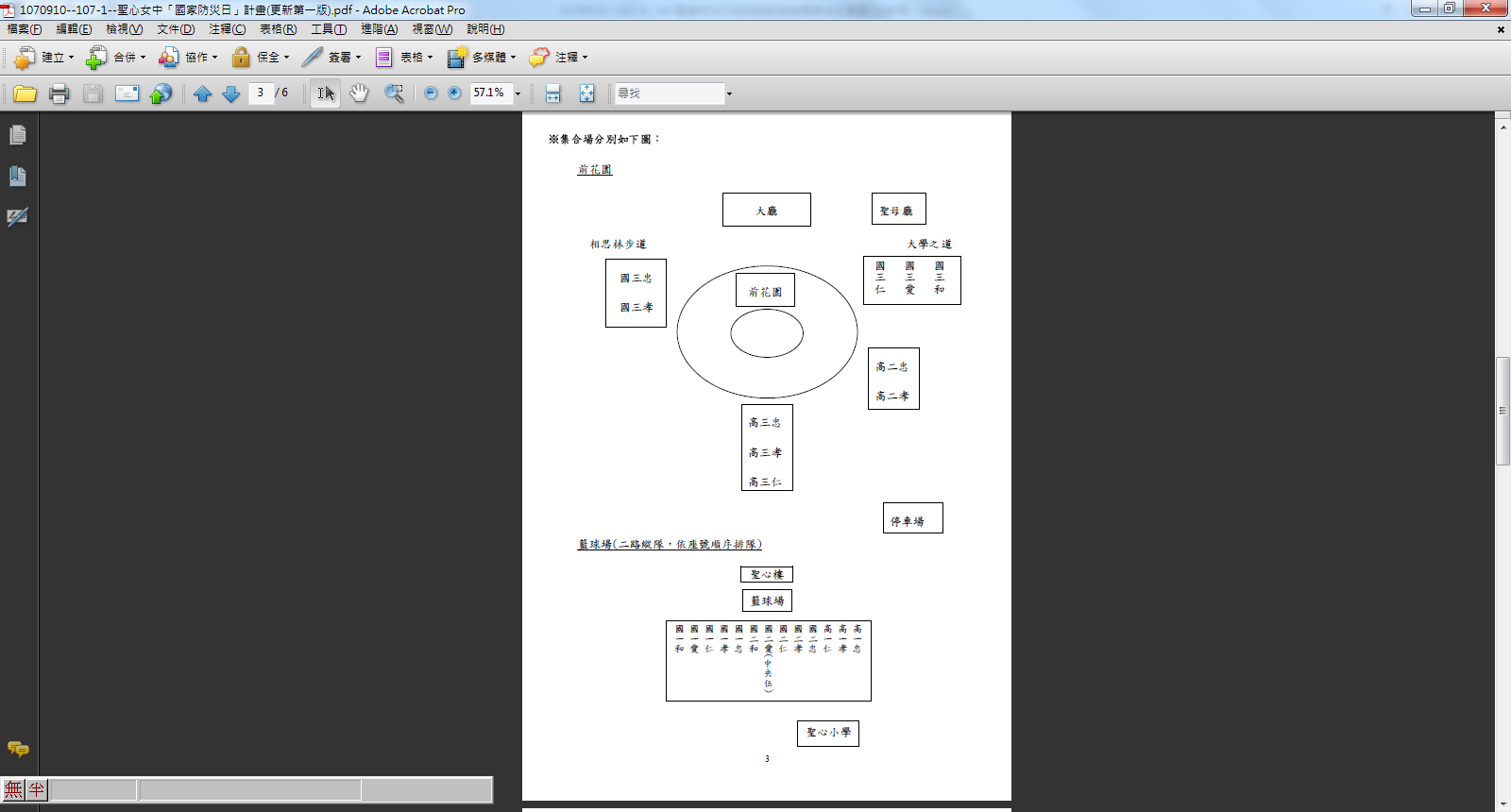 1高三忠2高三孝3高三仁4國三愛5國三和→正廳中間樓梯→前花園1高二忠2高二孝3國三仁→聖母廳旁邊樓梯→室外→前花園1國三忠2國三孝→小禮堂旁樓梯→室外→前花園1國一忠2國一仁→教室旁樓梯→圖書館旁→快樂坊→籃球場集合1國二和2國一孝3國一和(教室後門)→2樓會議室旁樓梯→室外→籃球場集合1高一忠2國二忠3國二孝4國二愛5國一愛→大團輔室旁樓梯→籃球場集合1國二仁→正廳中間樓梯→圖書館前面走道→快樂坊→籃球場集合1高一孝2高一仁→小禮堂旁樓梯→室外→籃球場集合